Minutes of Wotton-under-Edge Town Council Meeting held on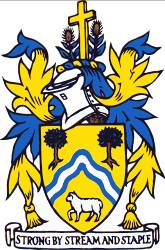 	Monday 28th March 2022 at 6.45pm in the Civic CentrePresent: Cllrs R Claydon (Chair), M Tucker, P Barton, J Cordwell, J Turner, T Luker, N Pinnegar, L Taylor, D Thomas. In attendance:  A Durn (Town Clerk), D Hyam (Assistant Clerk).T.6521	To receive apologies for absence Apologies were noted from Cllrs T Creese and J Lewis. It was noted that Cllr R Hale had resigned. 	T.6522	To receive Declarations of Interest and DispensationsThere were no Declarations of interest.T.6523	EXEMPT ITEMS: Prior to consideration of the following agenda items, councillors are invited to pass the following resolution: Pursuant to the provisions of the Public Bodies (admissions to Meetings) Act 1960 (as extended by S100 of the Local Government Act 1972), the Press and Public be excluded from the meeting for the following items of business on the grounds that its consideration would involve the disclosure of exempt informationIt was RESOLVED to exclude the Press and public.T.6524	To consider a nomination to receive the Freedom of the Town of Wotton Under Edge  A nomination had been received from a member of the public which had been sponsored by Cllr R Hale before he had resigned. The nomination was for Gordon Phillips to receive the Freedom of the Town of Wotton Under Edge for his outstanding community work for over 50 years in Wotton under Edge particularly in culture, the arts, and music. The Council discussed the achievements, the recognition and increase in tourism brought to Wotton Under Edge by the community work of Gordon Phillips. It was unanimously RESOLVED to award the Freedom of the Town of Wotton Under Edge to Gordon Phillips as a recognition and gratitude for his community work. It was RESOLVED to present the scroll of honour on St Georges Day, April 23rd 2022, at the launch of the Wotton Arts Festival.It was RESOLVED to install a board in the Civic Centre recognising all the People who have been awarded the honour of Freedom of the Town of Wotton under Edge. The meeting ended at 6.58pmSigned:								Date: 